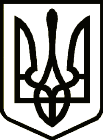 УкраїнаНОВГОРОД – СІВЕРСЬКИЙ МІСЬКИЙ ГОЛОВАРОЗПОРЯДЖЕННЯ02 червня 2021 року               м. Новгород - Сіверський                             № 99-ОД   Про створення комісії з перевірки технічного стану приміщень вбиральні Новгород-Сіверськоїгімназії № 1 ім. Б. Майстренка	З метою обстеження технічного стану приміщень вбиральні Новгород-Сіверської гімназії № 1 ім. Б. Майстренка для визначення обсягів проведення капітального ремонту вказаного об'єкта за адресою вул.  Б. Майстренка, 2,           м. Новгород-Сіверський, Чернігівської обл., керуючись п. 19, 20  ч. 4 ст. 42 Закону України «Про місцеве самоврядування в Україні»:1.  Створити комісію з обстеження технічного стану приміщень  вбиральні Новгород-Сіверської гімназії № 1 ім. Б. Майстренка за адресою                   вул.  Б. Майстренка, 2, м. Новгород-Сіверський, Чернігівської обл. у складі згідно з додатком.2. Комісії, зазначеній у п.1 цього розпорядження, провести обстеження приміщень вбиральні Новгород-Сіверської гімназії № 1 ім. Б. Майстренка,         за результатом обстеження скласти акт.	3. Контроль за виконанням даного розпорядження покласти на заступника міського голови Верченка П.В.Міський голова                                                                        Л. Ткаченко       Додаток       до розпорядження міського голови							     02 червня 2021 року № 99-ОДСКЛАДкомісії з обстеження технічного стану приміщень вбиральні Новгород-Сіверської гімназії № 1 ім. Б. Майстренка.  Верченко Павло Вікторович - заступник міського голови, голова комісії;	Сердюк Олександр Володимирович - начальник відділу містобудування та архітектури міської ради, секретар комісії.члени комісії:				Жорова Алла Григорівна - в.о. начальника відділу освіти, молоді та спорту міської ради;Мокрякова Віра Петрівна – директор Новгород-Сіверської гімназії № 1 ім. Б. Майстренка (за згодою);	Роговий Олексій Віталійович – начальник служби господарського забезпечення відділу освіти, молоді та спорту міської ради.Начальник відділу містобудування та архітектури міської ради                                                                О. Сердюк